Практические рекомендациидля педагогов и родителей Воспитывая, не забывайте, что перед вами не бесполый ребенок, а мальчик или девочка с определенными особенностями мышления, восприятия, эмоций.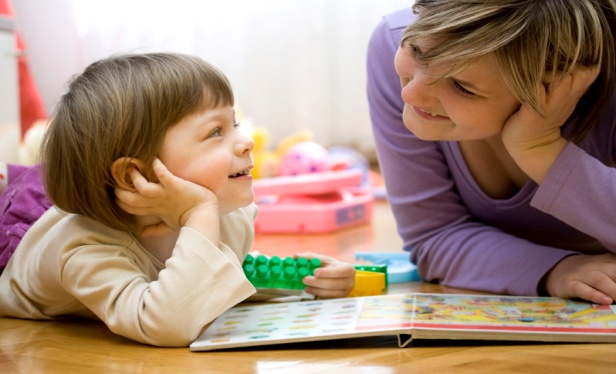 Никогда не сравнивайте между собой детей, хвалите их за успехи и достижения.- Обучая мальчиков, опирайтесь на их высокую поисковую активность, сообразительность.- Обучая девочек, не только разбирайте с ними принцип выполнения задания, но и учите их действовать самостоятельно, а не по заранее разработанным схемам.- Ругая мальчика, помните о его эмоциональной чувствительности и тревожности. Изложите ему кратко и точно свое недовольство. Мальчик не способен долго удерживать эмоциональное напряжение, очень скоро он перестанет вас слушать и слышать.- Ругая девочку, помните о ее эмоциональной бурной реакции, которая помешает ей понять, за что ее ругают. Спокойно разберите ее ошибки.Девочки могут капризничать из-за усталости (истощение правого «эмоционального» полушария). Мальчики в этом случае истощаются информационно (снижение активности левого «рационально-логического» полушария). Ругать их за это бесполезно и безнравственно.- Ориентируйте программы и методики обучения на конкретного ребенка с определенным типом функциональной асимметрии полушарий, дайте ему возможность раскрыть свои способности, создайте ему ситуацию успеха.Не забывайте, что ваша оценка, данная ребенку, всегда субъективна и зависит от вашего типа асимметрии полушарий. Возможно, вы относитесь к разным типам мозговой организации и по-разному мыслите.Вы должны не столько научить ребенка, сколько развить у него желание учиться.- Помните: нормой для ребенка является — не знать что-либо, не уметь,ошибаться.- Лень ребенка — сигнал неблагополучия вашей педагогической деятельности, неправильно выбранная вами методика работы с данным ребенком.- Для успешного обучения мы должны свои требования превратить в желания ребенка.